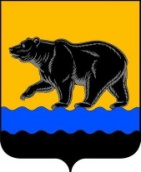 АДМИНИСТРАЦИЯ ГОРОДА НЕФТЕЮГАНСКА РАСПОРЯЖЕНИЕ05.04.2024											№ 141-рг.НефтеюганскОб организации и проведении Спартакиады муниципальных служащихорганов местного самоуправления города Нефтеюганска в 2024 годуВ соответствии с Положением о порядке организации и проведения развлекательных и спортивных массовых мероприятий на территории города Нефтеюганска, утвержденным постановлением администрации города Нефтеюганска от 07.06.2011 № 1303, в соответствии с Единым календарным планом спортивно-массовых мероприятий города Нефтеюганска на 2024 год, утвержденным приказом комитета физической культуры и спорта администрации города Нефтеюганска от 29.12.2023 № 87-п:	1.Провести с 13.04.2024 по 18.04.2024 Спартакиаду муниципальных служащих органов местного самоуправления города Нефтеюганска, посвященную 94-ой годовщине со дня образования Ханты-Мансийского автономного округа (далее – Спартакиада).	2.Утвердить:	2.1.Положение о проведении Спартакиады в 2024 году (далее – Положение) согласно приложению к распоряжению.	2.2.Руководителям органов, структурных подразделений администрации города Нефтеюганска обеспечить участие муниципальных служащих в Спартакиаде в 2024 году.	3.Комитету физической культуры и спорта администрации города Нефтеюганска:	3.1.Организовать проведение Спартакиады в 2024 году.	3.2.Сформировать команду по результатам проведенной Спартакиады для дальнейшего участия в Спартакиаде работников органов местного самоуправления Ханты-Мансийского автономного округа – Югры, посвященной 94-ой годовщине со дня образования Ханты-Мансийского автономного округа.4.Департаменту по делам администрации города (Филинова Н.В.) разместить распоряжение на официальном сайте органов местного самоуправления города Нефтеюганска. 5.Контроль исполнения распоряжения возложить на заместителя главы города А.В.Пастухова.Исполняющий обязанности главы города Нефтеюганска							   Н.С.ХалезоваПриложениек распоряжению администрации города от 05.04.2024 № 141-рПоложение о проведении Спартакиады муниципальных служащих органов местного самоуправления города Нефтеюганска в 2024 году1.Цели и задачиСпартакиада муниципальных служащих органов местного самоуправления города Нефтеюганска, посвященная 94-ой годовщине со дня образования Ханты-Мансийского автономного округа, проводится в соответствии с Единым календарным планом спортивно-массовых мероприятий города Нефтеюганска на 2024 год, в рамках финансирования утверждённой постановлением администрации города Нефтеюганска от 15.11.2018 № 600-п муниципальной программы «Развитие физической культуры и спорта в городе Нефтеюганске». Основные задачи:1.1.Формирование здорового образа жизни, привлечение к регулярным занятиям физической культурой.Развитие духа сотрудничества, утверждение новых отношений между коллегами.1.2.Укрепление традиций проведения спортивных соревнований среди работников органов местного самоуправления в городе.1.3.Выявление лучших спортсменов и комплектование сборной города Нефтеюганска из числа работников органов местного самоуправления города Нефтеюганска для участия в Спартакиаде работников органов местного самоуправления Ханты-Мансийского автономного округа - Югры в 2024 году, посвященной 94-ей годовщине со дня образования Ханты-Мансийского автономного округа.2.Сроки и место проведенияСпартакиада пройдет на базе учреждений, подведомственных комитету физической культуры и спорта администрации города Нефтеюганска,                                        с 13.04.2024 по 18.04.2024.3.Руководство проведением СпартакиадыОбщее руководство подготовкой и проведением Спартакиады осуществляет комитет физической культуры и спорта администрации города Нефтеюганска.Непосредственное проведение Спартакиады возлагается на муниципальное бюджетное учреждение центр физической культуры и спорта «Жемчужина Югры» (далее – МБУ ЦФКиС «Жемчужина Югры»), муниципальное бюджетное учреждение дополнительного образования «Спортивная школа олимпийского резерва «Спартак» (далее – МБУ ДО «СШОР «Спартак»), муниципальное автономное учреждение дополнительного образования «Спортивная школа олимпийского резерва «Сибиряк» (далее – МАУ ДО «СШОР «Сибиряк») - (далее – Оргкомитет).Главный судья – Дина Михайловна Рябцева, тел.: 89088862342.Главный секретарь – Лениза Эрнистовна Саетгариева, тел.: 89129065880.4.Требования к участникам и условия их допускаК участию в Спартакиаде допускаются сборные команды структурных подразделений администрации города Нефтеюганска. Каждая команда должна иметь единую форму.Участниками соревнований Спартакиады являются муниципальные служащие структурных подразделений администрации города Нефтеюганска.Привлечение в команду в качестве участников иных лиц не допускается. При выявлении нарушения Положения на соревнованиях команда, допустившая нарушение, снимается со Спартакиады.Участники несут персональную ответственность за соблюдение требований техники безопасности во время проведения Спартакиады.Допуск участников к Спартакиаде осуществляется главным судьей Спартакиады после проверки подлинности предоставленных документов.Допуск к участию в Спартакиаде осуществляется на основании именной заявки (приложение 2 к Положению) заверенной печатью медицинского учреждения или врачебно-физкультурного диспансера, с отметкой «Допущен» напротив фамилии каждого участника (в соответствующей графе), подтвержденной подписью врача и личной печатью врача.На основании Федерального закона от 27.07.2006 № 152-ФЗ 
«О персональных данных» всем участникам Спартакиады необходимо заполнить согласие на обработку персональных данных (приложение 3 к Положению).5.Программа СпартакиадыНастольный теннисСоревнования проводятся отдельно среди мужчин и отдельно среди женщин. К участию в соревнованиях допускаются все желающие, но не менее 2-х человек от структурного подразделения. Соревнования проводятся по круговой системе в один круг при участии до 8 человек, при участии 9 и более человек, согласно жребию, делятся на подгруппы, где игры проходят по круговой системе. Игроки, занявшие I-II места в подгруппах, играют в финале по круговой системе с зачетом игры в подгруппе. За последующие места проводятся стыковые встречи. За победу игрок получает 2 очка, за поражение - 1 очко, неявку - 0.ДартсСоревнования проводятся отдельно среди мужчин и отдельно среди женщин. К участию в соревнованиях допускаются все желающие, но не менее 
2 человек от структурного подразделения. Соревнования проводятся по правилам игры дартс. Правила игры сводятся к тому, чтобы поочередно поразить секторы от 1-го до 20-го, выполняя 21 бросок (7 серий по 3 дротика). Победители определяются по наибольшей сумме очков.ПлаваниеСоревнования проводятся отдельно среди мужчин и отдельно среди женщин. К участию в соревнованиях допускаются все желающие, но не менее 2-х человек от структурного подразделения.Дистанция:Женщины – 50 м.Мужчины – 50 м.Старт произвольный.Личное первенство определяется по лучшему результату.Веселые стартыСоревнования командные. Побеждает команда, показавшая лучшее время.Состав команды: 8 человек – 4 мужчины и 4 женщины.6.Определение победителей и призеровВ Спартакиаде разыгрывается:-личное первенство по каждому виду спорта, входящему в Спартакиаду; -общекомандное первенство по итогам Спартакиады. Общекомандное первенство определяется по наибольшему количеству завоеванных медалей.В случае равенства приоритет отдается команде, выступавшей во всех видах Спартакиады и имеющей больше 1-х мест, 2-х и т.д. мест.Победители и призеры в каждом виде программы определяются в соответствии с правилами соревнований по видам спорта и данным Положением.7.НаграждениеПобедители и призеры в каждом виде спорта награждаются дипломами и медалями соответствующих степеней.Команда, занявшая 1 место, награждается кубком и дипломом.Команды, занявшие в общекомандном зачете 2,3 места, награждаются дипломами.8.ФинансированиеРасходы, связанные с организацией и проведением Спартакиады, за счет финансирования утверждённой постановлением администрации города Нефтеюганска от 15.11.2018 № 600-п муниципальной программы «Развитие физической культуры и спорта в городе Нефтеюганске» согласно смете расходов несет МБУ ЦФКиС «Жемчужина Югры». 9.Обеспечение безопасности участников и зрителейВ целях обеспечения безопасности зрителей и участников спортивные мероприятия разрешается проводить только в спортивных сооружениях, принятых в эксплуатацию в установленном законом порядке, при наличии паспорта безопасности объекта, включенных во Всероссийский реестр объектов спорта, в соответствии с Федеральным законом от 04.12.2007 № 329-ФЗ                              «О физической культуре и спорте в Российской Федерации». Обеспечение безопасности участников и зрителей на спортивных соревнованиях осуществляется собственником спортивного сооружения согласно требованиям Правил обеспечения безопасности при проведении официальных спортивных соревнований, утвержденных постановлением Правительства Российской Федерации от 18 апреля 2014 года № 353 «Об утверждении Правил обеспечения безопасности при проведении официальных спортивных соревнований».Спортивные объекты должны соответствовать всем требованиям и правилам соревнований, наличие спортивного оборудования и инвентаря должно соответствовать стандартам.Директору спортивного сооружения, главному судье подписать Акт готовности физкультурно-спортивного сооружения к проведению спортивных соревнований (приложение 1 к Положению) за 1 день и за 3 часа до начала Спартакиады.Медицинское обслуживание соревнований обеспечивается в соответствии с Приказом Минздрава России от 01.03.2016 года № 1144-н «Об утверждении порядка организации оказания медицинской помощи лицам, занимающимся физической культурой и спортом (в том числе при подготовке и проведению физкультурных мероприятий и спортивных мероприятий), включая порядок медицинского осмотра лиц, желающих пройти спортивную подготовку, заниматься физической культурой и спортом в организациях и (или) выполнить нормативы испытаний (тестов) Всероссийского физкультурно- спортивного комплекса «Готов к труду и обороне» (ГТО)» и форм медицинских заключений о допуске к участию физкультурных и спортивных мероприятиях».Учреждениям города Нефтеюганска, осуществляющим деятельность по организации и проведении физкультурных и спортивных мероприятий, а также при направлении команд для участия в физкультурных и спортивных мероприятиях руководствоваться документами в соответствии с приложением 2 к Положению.10.Страхование участниковСтрахование участников Спартакиады является добровольным и может осуществляться за счёт средств участников соревнований. 11.ЗаявкиЗаявки на участие в Спартакиаде принимаются главным судьёй Спартакиады до 11.04.2024 года по адресу: г.Нефтеюганск, 2а микрорайон, помещение № 18, МБУ ЦФКиС «Жемчужина Югры», кабинет 265 (2 этаж, отдел спортивно-массовой работы).Режим работы: пн-чт с 08.30 до 17.30 часов (обед с 12.00 до 13.00 часов), пят. с 08.30 до 12.30 часов, сб-вс-выходной.Справки по телефону: 8-(3463)-313-510.Примечание:-главный судья вправе запрашивать иные документы для решения возникших вопросов;-участники, не подавшие соответствующую заявочную документацию в установленные сроки, к соревнованиям не допускаются.Организатор оставляет за собой право, при необходимости, вносить изменения в данное Положение.Данное Положение является официальным приглашением на Спартакиаду.                                                                                                                                   Приложение 1 к положению о проведении Спартакиады муниципальных служащих органов местного самоуправления города Нефтеюганска в 2024 году Время:_________________АКТ ГОТОВНОСТИ_______________________________________________________________________________________(точное наименование спортивного сооружения, базы)к проведению _______________________________________________________________________________________(наименование физкультурно-спортивного мероприятия)в период с «___»___________   2024 г.                                                      по «___»____________ 2024 г.1. Спортивное сооружение, база (ненужное  зачеркнуть)  готова  к проведению __________________________________________________________________________________________ (наименование физкультурно-спортивного мероприятия)в количестве _______ спортсменов, _______ тренеров, _______ других специалистов.2.Имеющаяся материально-техническая база, оборудование, инвентарь обеспечивают нормальные условия для проведения _______________________________________________________________________________________                          (наименование физкультурно-спортивного мероприятия)3.Необходимо дополнительно оборудовать, обеспечить и т.д._____________________________________4.Проведение вышеуказанных мероприятий согласовано с местными службами спасения на водах, госавтоинспекцией, медицинской службой, горноспасательной службой, пожарной охраной и т.п. ОМВД по г. Нефтеюганску5.Для обеспечения безопасности участников мероприятия необходимо обследование помещений на предмет ВВ, ВУ службами ОМВД. Усилена охрана в период проведения соревнований.6. Инструктаж участников мероприятия о необходимых в условиях данной местности мерах безопасности проводится дирекцией спортсооружения, базы (ненужное зачеркнуть) «___»___________ 2023 г.                                                                                                                                                                                                                   Приложение 2 к положению о проведении Спартакиады муниципальных служащих органов местного самоуправления города Нефтеюганска в 2024 году .Заявкана участие в Спартакиаде муниципальных служащих органов местного самоуправления города Нефтеюганскаот команды______________________________________________________________________(структурное подразделение)с 13 по 18 апреля 2024 г.                                                                                                                                                         г. НефтеюганскДопущено к соревнованиям _____________________ человек.                                               Врач ______________________ /______________/                .    	                   (Ф.И.О)                          (подпись)        (М.П. медицинского учреждения)Представитель команды    ____________________________     ________________             _________________________                                                                   (Ф.И.О)                                (подпись)			    (контактный телефон)Руководитель организации  ____________________ / __________/   М.П.                                                «_____» ___________________2024 г.                                                        (Ф.И.О)                      (подпись)                                                                                                                                   Приложение 3 к положению о проведении Спартакиады муниципальных служащих органов местного самоуправления города Нефтеюганска в 2024 году .Кому: МБУ ЦФКиС «Жемчужина Югры»От кого:__________________________                                    (Ф.И.О.гражданина) _________________________________     (Ф.И.О. гражданина)Согласие на обработку персональных данных Я,_____________________________________________________________________________,                                                                    (фамилия, имя, отчество) года рожденияДокумент, удостоверяющий личность _______________________________________________серия ______________ № _______________ выдан ____________________________________________________________________________________________________________________                                               (наименование органа выдавшего паспорт)Проживающий (ая) по адресу:______________________________________________________Даю согласие МБУ ЦФКиС «Жемчужина Югры», зарегистрированному по адресу: 628301, РФ, Ханты-Мансийского автономного округа-Югры, г. Нефтеюганск, 2А мкр., строение № 4, на обработку информации, составляющей мои персональные данные (фамилия, имя, отчество, адрес проживания, паспортные данные, дата рождения, прочие сведения) в целях организации участия в спортивном мероприятии, ведения статистики с применением различных способов обработки, обеспечения соблюдения законов и иных нормативных правовых актов Российской Федерации, исчисления и уплаты предусмотренных законодательством РФ налогов, представления оператором установленной законодательством отчетности в отношении физических лиц, сведений о получении у оператора выигрышей, подарков, призов в денежной и натуральной формах в МРИ ФНС России № 7 по Ханты-Мансийскому автономному округу-Югре, Управление Федеральной налоговой службы по Ханты-Мансийскому автономному округу-Югре, Федеральную налоговую службу РФ, Настоящее согласие предоставляется на осуществление любых действий в отношении моих персональных данных, которые необходимы или желаемы для достижения указанных выше целей, включая (без ограничения) сбор, систематизацию, накопление, хранение, уточнение (обновление, изменение), использование, распространение (в том числе передачу третьим лицам – в соответствии с действующим законодательством), обезличивание, блокирование, осуществление фото и видеосъемки моего участия в спортивном соревновании, а также осуществление любых иных действий с персональными данными, предусмотренных Федеральным законом РФ от 27.07.2006 г. № 152-ФЗ «О персональных данных».Организаторы соревнований МБУ ЦФКиС «Жемчужина Югры» и комиссия по допуску участников гарантирует, что обработка персональных данных осуществляется в соответствии с действующим законодательством РФ.Я проинформирован(а), что персональные данные обрабатываются неавтоматизированным и автоматизированным способами обработки.Я подтверждаю, что, давая согласие на обработку персональных данных, я действую по своей воле и в своих интересах.Настоящее согласие действует со дня подписание и действует в течение 5 лет и может быть отозвано на основании письменного заявления в произвольной форме.Подтверждаю, что ознакомлен(а) с положениями Федерального закона от 27.07.2006 №152-ФЗ «О персональных данных», права и обязанности в области защиты персональных данных мне понятны.Дата «____» ____________ 20___ г.                               Подпись__________________________________     (подпись, расшифровка)Приложение 4 к положению о проведении Спартакиады муниципальных служащих органов местного самоуправления города Нефтеюганска в 2024 году Нормативные правовые акты,регламентирующие организацию и проведение официальных физкультурных и спортивных мероприятий на территории города Нефтеюганска, а также при направлении команд для участия в физкультурных и спортивных мероприятияхФедеральные:1.Федеральный закон от 04.12.2007 № 329-ФЗ «О физической культуре и спорте в Российской Федерации».2.Федеральный закон от 21.12.1994 № 69-ФЗ «О пожарной безопасности».3.Федеральный закон от 22.07.2008 № 123-Ф3 «Технический регламент о требованиях пожарной безопасности».4.Федеральный закон от 21.11.2011 № 323-Ф3 «Об основах охраны здоровья граждан».5.Федеральный закон от 30.03.99 № 52-ФЗ «О санитарно-эпидемиологическом благополучии населения».6.Федеральный закон от 04.05.2011 № 99-ФЗ «О лицензировании отдельных видов деятельности».7.Федеральный закон от 30.12.2009 № 384-Ф3 «Технический регламент о безопасности зданий и сооружений».8.Федеральный закон от 06.03.2006 № 35-ФЗ «О противодействии терроризму».9.Указ Президента Российской Федерации от 15.02.2006 № 116 «О мерах по противодействию терроризму».10.Постановление Правительства Российской Федерации от 25.04.2012 
№ 390 «О противопожарном режиме».11.Постановление Правительства Российской Федерации от 18.04.2014 года № 353 «Об утверждении Правил обеспечения безопасности при проведении официальных спортивных соревнований».12.Постановление Правительства Российской Федерации от 13.09.2019 
№ 1196 «О внесении изменений в Правила организованной перевозки группы детей автобусами».13.Постановление Правительства Российской Федерации от 30.06.2015 
№ 652 «О внесении изменений в некоторые акты Правительства Российской Федерации в части совершенствования правил организованной перевозки группы детей автобусах».14.Постановление Правительства Российской Федерации от 06.03.2015 
№ 202 «Об утверждении требований к антитеррористической защищенности объектов спорта и формы паспорта безопасности объектов спорта».15.Постановление Правительства РФ от 25.03.2015 № 272 
«Об утверждении требований к антитеррористической защищенности мест массового пребывания людей и объектов (территорий), подлежащих обязательной охране войсками национальной гвардии Российской Федерации, и форм паспортов безопасности таких мест и объектов (территорий)».16.Постановление Правительства Российской Федерации от 16.04.2012 
№ 291 «О лицензировании медицинской деятельности (за исключением указанной деятельности, осуществляемой медицинскими организациями и другими организациями, входящими в частную систему здравоохранения, на территории инновационного центра «Сколково»)».17.Приказ Министерства внутренних дел Российской Федерации от 22.03.2019 № 177 «Об утверждении Порядка осуществления сопровождения транспортных средств с применением автомобилей Государственной инспекции безопасности дорожного движения Министерства внутренних дел Российской федерации и признании утратившими силу нормативных правовых актов МВД России» (вместе с «Порядком осуществления сопровождения транспортных средств с применением автомобилей Государственной инспекции безопасности дорожного движения Министерства внутренних дел Российской федерации»);18.Приказ Министерства здравоохранения Российской Федерации от 23.10.2020 № 1144-н «Об утверждения порядка организации оказания медицинской помощи лицам, занимающимся физической культурой и спортом (в том числе при подготовке и проведении физкультурных мероприятий и спортивных мероприятий), включая порядок медицинского осмотра лиц, желающих пройти спортивную подготовку, заниматься физической культурой и спортом в организациях и (или) выполнить нормативы испытаний (тестов) Всероссийского физкультурно- спортивного комплекса «Готов к труду и обороне» (ГТО)» и форм медицинских заключений о допуске к участию физкультурных и спортивных мероприятиях»;19.Постановление Главного Государственного санитарного врача от 21.01.2014 № 3 «Об утверждении СП 2.5.3157-14 «Санитарно-эпидемиологические требования к перевозке железнодорожным транспортом организованных групп детей»;20.Приказ Министерства транспорта Российской Федерации от 28.06.2007 № 82 «Об утверждении Федеральных авиационных правил «Общие правила воздушных перевозок пассажиров, багажа, грузов и требования к обслуживанию пассажиров, грузоотправителей, грузополучателей»;21.Приказ Министерства спорта Российской Федерации от 30.09.2015 
№ 921 «Об утверждении методических указаний по порядку проведения обследования и категорирования объектов спорта»;22.Приказ Министерства спорта Российской Федерации от 12.09.2014 
№ 766 «Об утверждении Порядка формирования и ведения Всероссийского реестра объектов спорта, предоставления сведений из него и внесения в него изменений»;23.Приказ Министерства спорта Российской Федерации от 13.04.2016 
№ 808 «Об утверждении порядка расследования и учета несчастных случаев, происшедших с лицами, проходящими спортивную подготовку»;24.Приказ Министерства спорта Российской Федерации от 01.06.2013 
№ 504 «Об утверждении Общих требований к содержанию положений (регламентов) о межрегиональных и всероссийских официальных физкультурных мероприятиях и спортивных соревнованиях, предусматривающих особенности отдельных видов спорта»;25.Приказ Министерства спорта Российской Федерации от 30.11.2017 
№ 1034 «Об утверждении Порядка включения физкультурных мероприятий к спортивных мероприятий в Единый календарный план межрегиональных, всероссийских и международных физкультурных мероприятий, и спортивных мероприятий».26.Приказ Министерства спорта Российской Федерации от 30.05.2015 
№ 283 «Об утверждении Норм расходов средств на проведение физкультурных мероприятий и спортивных мероприятий, включенных в Единый календарный план межрегиональных, всероссийских и международных физкультурных мероприятий, и спортивных мероприятий»;27.СП 1.1.1058-01 «Организация и проведение производственного контроля за соблюдением санитарных правил и выполнением санитарно-эпидемиологических (профилактических) мероприятий».28.СП 3.5.3.3223-14 «Санитарно-эпидемиологические требования к организации и проведению дератизационных мероприятий».29.СП 3.5.1378-03 «Санитарно-эпидемиологические требования к организации и осуществление дезинфекционной деятельности».30.Приказ МВД России от 17.11.2015 № 1092 «Об утверждении Требований к отдельным объектам инфраструктуры мест проведения официальных спортивных соревнований и техническому оснащению стадионов для обеспечения общественного порядка, и общественной безопасности».31.«МР 3.1/2.1.0192-20. 3.1. Профилактика инфекционных болезней. 2.1. Коммунальная гигиена. Рекомендации по профилактике новой коронавирусной инфекции (СОVID-19) в учреждениях физической культуры и спорта (открытых и закрытых спортивных сооружениях, физкультурно-оздоровительных комплексах, плавательных бассейнах и фитнес-клубах). 32.Методические рекомендации», утв. Главным государственным санитарным врачом РФ 04.06.2020.33.Постановление главного государственного санитарного врача Российской федерации № 16 от 30.06.2020 года об утверждении санитарно-эпидемиологических правил СПЗ. 1/2.4 3598-20 «Санитарно-эпидемиологические требования к устройству, содержанию и организации работы образовательных организаций и других объектов социальной инфраструктуры для детей и молодежи в условиях распространения новой коронавирусной инфекции (СОVID-19)» в редакции от 02.12.2020, №39.34.Регламент по организации и проведению официальных физкультурных и спортивных мероприятий на территории Российской федерации в условиях сохранения рисков распространения (СОVID-19) утвержденного Минспортом России и Роспотребнадзором 31.07.2020 (с изменениями и дополнениями от 19.08.2020).	35.Постановление Правительства Российской Федерации от 17.12.2013 
№ 1177 «Об утверждении Правила организованной перевозки группы детей автобусами» и «О внесении изменений в Правила организованной перевозки группы детей автобусами» от 13.09.2019 № 1196.Региональные:1.Постановление Правительства Ханты-Мансийского автономного округа - Югры от 12.07.2013 № 248-п «О нормах расходов на организацию и проведение физкультурных мероприятий и спортивных мероприятий за счет средств бюджета Ханты-Мансийского автономного округа - Югры»;2.Приказ Департамента физической культуры и спорта Ханты-Мансийского автономного округа - Югры от 30.01.2020 № 24 «Об организации перевозок автотранспортными средствами организованных групп детей к месту проведения спортивных, оздоровительных, культурно-массовых мероприятий на территории Ханты-Мансийского автономного округа - Югры и обратно»;3.Приказ Департамента физической культуры и спорта Ханты-Мансийского автономного округа - Югры от 27.03.2014 № 67 «Об утверждении общих требований к разработке, содержанию и утверждению Положений о региональных (окружных) официальных физкультурных мероприятиях и спортивных соревнованиях Ханты-Мансийскою автономного округа - Югры»:4.Приказ Департамента физической культуры и спорта Ханты-Мансийского автономного округа - Югры от 17.02.2020 № 42 «Об утверждении Порядка формирования и утверждения Единого календарного плана региональных, межрегиональных, всероссийских и международных физкультурных мероприятий, и спортивных мероприятий Ханты-Мансийского автономного округа - Югры».5.Приказ Департамента физической культуры и спорта Ханты-Мансийского автономного округа - Югры от 18.01.2017 № 15 «Об обеспечении безопасности и усилении контроля за организацией перевозки автотранспортными средствами организованных групп детей к месту проведения физкультурных или спортивных и возложении персональной ответственности».6.Приказ Департамента физической культуры и спорта Ханты-Мансийского автономного округа - Югры от 01.10.2020 № 295 «Об организации и проведении официальных физкультурных и спортивных мероприятий на территории Ханты-Мансийского автономного округа-Югры в условиях сохранения рисков распространения (СОVID-19)».7.Приказ Департамента физической культуры и спорта Ханты-Мансийского автономного округа - Югры от 17.02.2020 № 41 «Об утверждении порядка организации и проведения официальных физкультурных и спортивных мероприятий Ханты-Мансийского автономного округа – Югра.8.Приказ Департамента физической культуры и спорта Ханты-Мансийского автономного округа – Югры от 24.12.2021 № 445 «Об утверждении Единого календарного плана региональных, межрегиональных, всероссийских и международных физкультурных мероприятий, и спортивных мероприятий ХМАО-Югры на 2022 год».Муниципальные:1.Постановление администрации города Нефтеюганска от 31.08.2017 
№ 51-нп «О нормах расходов на организацию и проведение физкультурных и спортивных мероприятий, обеспечение участников города Нефтеюганска в муниципальных, региональных, межрегиональных и всероссийских мероприятиях, включенных в муниципальные программы города Нефтеюганска» (с изм. от 23.04.2019 № 79-нп).2.Постановление администрации города Нефтеюганска от 07.06.2011 
№ 1303 (с изм. от 06.02.2019 № 23-нп) «Об утверждении Положения о порядке организации и проведения развлекательных и спортивных массовых мероприятий на территории города Нефтеюганска».3.Распоряжение комитета физической культуры и спорта администрации города Нефтеюганска от 28.03.2017 № 54-р «Об утверждении Порядка формирования и утверждения Единого календарного плана спортивно-массовых мероприятий города Нефтеюганска».4.Распоряжение комитета физической культуры и спорта администрации города Нефтеюганска от 05.06.2017 № 91-р «Об утверждении общих требований к разработке, содержанию и утверждению Положений о проведении городских официальных физкультурных и спортивных мероприятий города Нефтеюганска».5.Распоряжение комитета физической культуры и спорта администрации города Нефтеюганска от 01.02.2018 № 19-р (с изм. от 11.04.2019 № 64-р) «Об утверждении порядка организации и проведения официальных физкультурных и спортивных мероприятий города Нефтеюганска».6.Распоряжение комитета физической культуры и спорта администрации города Нефтеюганска от 19.05.2021 № 53-р «Об утверждении защитного протокола деятельности физкультурно-спортивных организаций, организаций и предпринимателей, осуществляющих деятельность в сфере физической культуры и спорта, в условиях введения ограничительных мер, связанных с ростом острых респираторных вирусных инфекций, в том числе COVID-19».7.Распоряжение комитета физической культуры и спорта администрации города Нефтеюганска от 07.02.2022 № 11-р «О внесении изменений в распоряжение комитета физической культуры и спорта администрации города Нефтеюганска от 24.01.2022 № 5 «О дополнительных мерах по предотвращению завоза и распространения новой коронавирусной инфекции в учреждениях, подведомственных комитету физической культуры и спорта администрации города Нефтеюганска».№ п/пВид программыМесто проведенияСроки и время проведенияСостав командыОтветственный за проведение1.Торжественная церемония открытияЦФКиС «Жемчужина Югры» (атриум) 13.04.202410.00 ч.2.ДартсЦФКиС «Жемчужина Югры» (спортивный зал)13.04.202410.30 ч.Личный зачет(не менее 2-х человек от структурного подразделения)МБУ ЦФКиС «Жемчужина Югры»3.Настольный теннисЦФКиС «Жемчужина Югры»13.04.202412.00 ч.Личный зачет(не менее 2-х человек от структурного подразделения)МБУ ДО СШОР «Спартак»4.ПлаваниеДС «Сибиряк»(плавательный бассейн)14.04.202410.00 ч.Личный зачет(не менее 2-х человек от структурного подразделения)МАУ ДО «СШОР «Сибиряк»5.Веселые стартыЦФКиС «Жемчужина Югры»14.04.202412.00Командный зачет(состав команды 4 мужчины,4 женщины)МБУ ЦФКиС «Жемчужина Югры»Директор спортсооружения_____________________________ФИО___________________подпись«___»___________2024 г.Председатель комитета ФКиСадминистрации г. Нефтеюганска_____________________________ФИО___________________подпись«___»___________2024 г.Главный судья соревнований_____________________________ФИО___________________подпись«___»___________2024 г.№Фамилия, имя, отчество (участника)Вид программыУИН (ID-номер)АИС ГТОДата рожденияАдресПодпись врача и печать о допуске1234